Роль классного руководителя в построении индивидуального образовательного маршрута      Сегодня подход в обучении и воспитании изменился. Классный руководитель имеет огромную роль. Как никто другой знает своих учеников, их занятость и в учебное и внеучебное  время, ведет учет ВУД, дополнительного образования в школе и вне ее.         ИОМ предполагает индивидуальный и точечный подход к каждому ребенку. Маршрутная система позволяет реализовать личностно – ориентированный подход в обучении учеников, который максимально учитывает способности детей, определяет личную траекторию развития и образования.      Классные руководители выступает в роли координатора учебно – воспитательного процесса, и индивидуального помощника, могут выступить и в качестве тьютора.      Единого и общего стандарта по составлению ИОМ для школьника пока нет. Есть лишь общие рекомендации, которые могут помочь сориентироваться. Маршрут можно корректировать. Составляется на четверть, полугодие, год.      Современное образование делает большую ставку на индивидуальный подход в обучении к каждому ученику. Как можно реализовать метод индивидуализации в школе? Способов много, и один из них — составление индивидуального образовательного маршрута  школьника (ИОМ). Определение понятия      Индивидуальный образовательный маршрут — это индивидуальная программа, рассчитанная на конкретного школьника и преследующая конкретные цели, которые необходимо реализовать в указанные сроки. Другими словами, ИОМ — это путь или способ реализации личностного потенциала ребенка, развитие его способностей по индивидуальному плану (маршруту).При составлении маршрута обязательно учитываются индивидуальные особенности обучающегося. А именно:образовательная база (знания, которыми ученик владеет);психическое и физическое состояние ученика;личностные качества, особенности характера ребенка (умение работать в команде и индивидуально, вид памяти, социальная активность, мотивированность и т.д.)возраст;социальный аспект (пожелания родителей).                                   Для чего нужны индивидуальные маршруты?      Практика внедрения ИОМ предусмотрена ФГОС. И первоочередная задача таких маршрутов - профильная направленность.      В пояснительной записке Министерства образования, приложенной к стандартам ФГОС, указано: каждый ученик может составить индивидуальный, план обучения. Предлагаются шесть направлений:естественнонаучное,технологическое,гуманитарное,социально-экономическоеуниверсальное.      Полный переход всех школ на обучение по ФГОС запланирован на 2021 год.       Сейчас методику ИОМ в школе используют и для других целей, а именно:для отстающих учеников — восполнить пробелы в знаниях по определенной теме;помочь в обучении детям с ослабленным здоровьем (быстрой утомляемостью, сниженной работоспособностью);для слабоуспевающих — такие ИОМ предусмотрены для детей с низкой мотивацией, для тех, у кого нет интереса к учебе, кто не может правильно сформировать свою учебную деятельность и т.д.);для одаренных учащихся с индивидуальными особенностями характера (гиперактивность, повышенная эмоциональность, трудности в общении и пр.);для детей, опережающих развитие.        В этих случаях главная цель ИОМ — коррекция несоответствия между уровнем, который задают нормы образовательной программы, и личностными особенностями ребенка.Примерный алгоритм введения ИОМ      Универсального способа создания индивидуальных маршрутов на сегодня не существует. Разработаны  примерные этапы при построении ИОМ:1. Информационный этапУчитель организует беседу с детьми и родителями, в ходе которой объясняет суть, цели и возможности индивидуальных маршрутов. На данном этапе ученик фиксирует, что он должен знать и уметь к концу прохождения маршрута.2. Диагностика и выбор методовУчитель (совместно с психологом и классным руководителем) проводит ряд тестов с целью определить личностные качества каждого ученика. То есть, на данном этапе фиксируется, что ученик может и хочет узнать в рамках данного предмета и что ему может помочь/помешать в этом.  3. Определение целей и задач ИОМ   Для учащихся начальных классов цели и задачи определяет учитель. Это может быть кратковременная цель, так и долгосрочная.  Учащиеся старших классов должны принимать самое активное участие в определении целей и задач своего ИОМ, в идеале — сами определять, чего они хотят достичь, и что для этого нужно сделать. Роль учителя в этом случае — только в качестве консультанта.4. Составление ИОМ. Теперь важен вопрос: "Как я буду двигаться к выполнению цели?".     В маршруте указываются цели, которые нужно достичь, способы реализации, источники получения знаний, сроки для каждой задачи в отдельности, способ контроля и итоговые результаты.5. Итоговый этап. После завершения прохождения учеником ИОМ обязательно проводится итоговая аттестация (тестирование, контрольная, устный опрос, доклад и т.д.). Здесь важно не только оценить знания ребенка и уровень его умений и навыков, но и определить, насколько успешным было прохождение ИОМ, уложился ли он в срок, с какими трудностями ребенок столкнулся, что ему необходимо доработать.Структура индивидуального образовательного маршрута включает следующие компоненты:- целевой (постановка целей получения образования, формулирующихся на основе государственного образовательного стандарта, мотивов и потребностей ученика при получении образования);- содержательный (обоснование структуры и отбор содержания учебных предметов, их систематизация и группировка, установление межцикловых, межпредметных и внутрипредметных связей);-	технологический	(определение	используемых педагогическихтехнологий, методов, методик, систем обучения и воспитания);-	диагностический (определение системы	диагностическогосопровождения);- организационно -педагогический (условия и пути достижения педагогических целей).- результативный (формулируются ожидаемые результаты)Сегодня такие новые явления в образовании, как «индивидуальная образовательная программа», «индивидуальный образовательный маршрут», «индивидуальная образовательная траектория», требуют четкого определения.Право обучающегося на выбор учебных предметов
(базовых, профильных, элективных, дополнительного образования)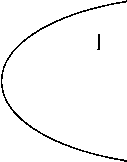 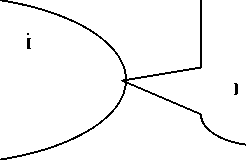 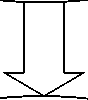 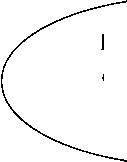 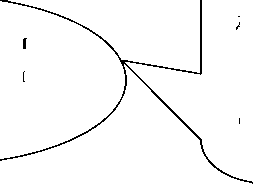 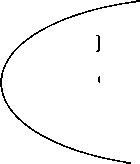 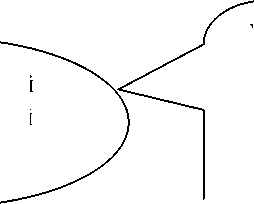 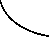 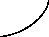 Выбор ИОМ может осуществляться в трех плоскостях:ВЫБОР ИОМИндивидуальный образовательный планВ ходе выполнения индивидуального образовательного маршрута может возникнуть необходимость его корректировки. Она производится преподавателем, тьютором и доводится до сведения ребенка и родителей. ллVОсмысление дальнейшего пути получения образования (кем быть?, каким быть?)Повышение функциональной грамотности по предметуСовершенствование в выбранной сфере деятельности (например в выбранном предмете)1. КТО Я? КАКОЙ Я? (Мое представление о себе )1. КТО Я? КАКОЙ Я? (Мое представление о себе )КлассДата рожденияЛюбимое занятие в свободноевремяМой любимый учебный предметМои учебные достиженияМои сильные стороныМои слабые стороныМои увлеченияЧем отличаюсь от своих сверстниковЧто умею делать хорошоСфера профессиональных интересовСфера моих жизненных интересов (какое место хочу занять в обществе)Что мне в себе нравитсяЧто мне в себе не нравитсяНА кого хочу быть похожим (-ей)2. Мои цели и задачи2. Мои цели и задачи2.1 Мои перспективные жизненные цели2.1 Мои перспективные жизненные цели1) Кем хочу стать, какую получить профессию2) Каким (-ой) хочу стать (перечисляются качества, которые бы хотел иметь ученик как член общества, как труженик, гражданин, семьянин)2.2 Ближайшие цели, задачи, что надо развивать в себе в первую очередь2.2 Ближайшие цели, задачи, что надо развивать в себе в первую очередь1) Что хочу узнать о себе (задачи на самопознание)2)Задачи в обучении- По каким предметам повысить свои достижения- Какие дополнительные области знаний изучать- Какие учебные умения и навыки развивать3) Задачи в практической деятельности4) Задачи по формированию конкретных качеств, необходимых для достижения перспективной цели3. Мои планы3. Мои планы3.1 Предполагаемое направление(профиль) образования в старшей школе3.2 Планируемый уровень профессионального образования после окончания школы3.3 Профессия, которая меня интересует3.4 Предполагаемое учебное заведение после окончания школы4. Моя программа действий4. Моя программа действий4.1 Самопознание своих возможностей и склонностей4.1 Самопознание своих возможностей и склонностей1) В чем (где, в каких сферах себя попробую)2) С кем, где проконсультируюсь3) К кому обращусь за советом4.2. Обучение4.2. Обучение1) Изучению каких предметов уделить больше внимания2) Какие предметы изучать на углубленном уровне3) Какие элективные курсы посещать4.3. Дополнительное образование4.3. Дополнительное образование1) По каким дополнительным образовательным программам буду заниматься2) Какую дополнительную литературу буду изучать3) В каких проектах буду участвовать4) В каких олимпиадах и конкурсах буду участвовать4.4. Участие в общественной деятельности4.4. Участие в общественной деятельности1) В каких делах буду участвовать в школе и классе2) В каких буду участвовать вне школы4.5. Как буду развивать необходимые для реализации моих жизненных планов качества:4.5. Как буду развивать необходимые для реализации моих жизненных планов качества:1) На учебных занятиях2) Во внеучебное время3) В семье4) В общении с учащимися5) в практической деятельности,общественных делах4.6. Кто и в чем мне может помочь4.6. Кто и в чем мне может помочь1) Учителя2) Родители3) Друзья4) Специалисты